ETAPA #1INVESTIGAMOS UM TEMA COMPLEXO!O que é exatamente um refugiado? Que outras formas de migração existem?Quantas pessoas foram deslocadas no mundo em 2018? Quais os países do mundo que acolhem mais refugiados?Quantas pessoas fugiram para a União Europeia em 2018? Quantas pessoas fugiram para o nosso país em 2018?Quantas dessas pessoas passaram ainda para outro país?De que países vêm os refugiados que procuram refúgio no nosso país?Porque motivo as pessoas fugiram para o nosso país? Quais são os principais motivos do seu refúgio?O que tem de acontecer para que um refugiado precise de deixar o nosso país?ETAPA #2INVESTIGAMOS UM TEMA COMPLEXO!O que é permitido aos refugiados fazerem no nosso país, o que não lhe é permitido fazer? O que são obrigados a fazer? Façam uma lista dos direitos, responsabilidades e proibições!De que forma são acolhidos os refugiados no nosso país?Que acesso têm à educação (especialmente às escolas) e ao mercado de trabalho?ETAPA #3INVESTIGAMOS UM TEMA COMPLEXO!Que respostas encontrámos e onde?Se encontrámos respostas diferentes para a mesmas perguntas: em que medida são diferentes: ao nível da informação e dos factos ou ao nível do “tom de voz“?Em que pontos não temos a certeza e onde existem perguntas em aberto?Como podemos confiar no que nos é dito e como podemos determinar se a informação apresentada é fidedigna ou não?Obtivemos perspetivas que nos surpreenderam ou nos irritaram?Que sentimentos são despertados quando percecionamos informações diferentes?REFLEXÃO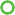 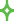 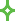 Fotografa um objeto querepresente ou simbolize uma	 	 perspetiva surpreendentedesta fase. Adiciona uma frase curta explanatória da foto.Anota a resposta à pergunta: “O que gostaria de perguntar a um refugiado a viver no meu país?”Pergunta alternativa (se eu for um refugiado):“O que gostaria que me perguntassem?”